Estimating Revenues, Costs and Profits: Activity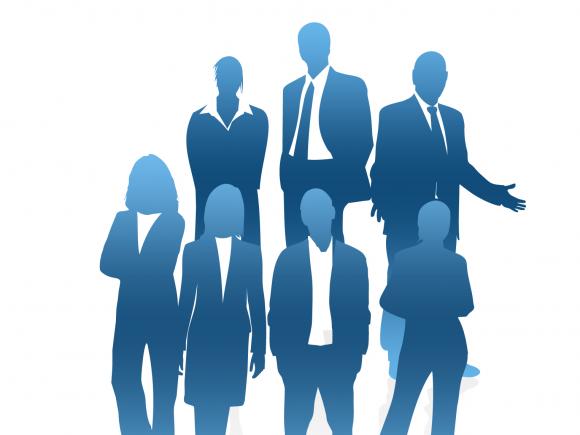 Calculate the fixed, variable and total costs for a taxi business:Calculate the fixed, variable and total costs for a book publisher:Calculate the profit or loss made by the business:Calculate the profit, fixed, variable and total costs for a book publisher. The selling price for a book is £20 and they have sold 1,000 books.Calculate the profit or loss made by the business:Cost:£ Per Month:Fixed or Variable:Salaries£3,000Fuel£300Raw Materials£2,000Rent and Rates£1,500Insurance£500Fixed Cost:Variable Cost:Total Cost:Cost:£ Per Month:Fixed or Variable:Salaries£5,000Paper£800Raw Materials£5,000Rent and Rates£1,800Printer Ink£300Insurance£700Fixed Cost:Variable Cost:Total Cost:BusinessSelling Price:Sales Volume:Total Revenue:Variable Cost:Fixed Cost:	Total Cost:Profit/Loss:1£10010£400£2002£150£1,500£300£600320£2,000£600£1,2004£30030£600£1,000510£3,000£1,000£2,000Cost:£ Per Month:Fixed or Variable:Salaries£5,000Paper£800Raw Materials£5,000Rent and Rates£1,800Printer Ink£300Insurance£700BusinessSelling Price:Sales Volume:Total Revenue:Variable Cost:Fixed Cost:	Total Cost:Profit/Loss:1BusinessSelling Price:Sales Volume:Total Revenue:Variable Cost:Fixed Cost:	Total Cost:Profit/Loss:1£20010£300£1002£100£1,000£600£700330£1,000£400£8004£70030£600£3,000510£2,000£500£2,000Cost:£ Per Month:Fixed or Variable:Salaries£3,000Wheat£400Rent and Rates£4,000Flour£200Insurance£1,000